              HANGYA SZÖVETKEZETEK EGYÜTTMŰKÖDÉSE                              HANGYA Co-operatives AssociationH-1075 Budapest, Károly körút 5/a.,      Tel/fax: 00-36-1/413-1911 és 00-36-1/342-5723 E-mail: hangyaszov@gmail.com; hangyakozpont@t-online.huHonlap: www.hangyaszov.hu  Feldman Zsolt úrállamtitkárAgrárminisztérium			         Tárgy: Rendkívüli intézkedés TCs kifizetés ügyben					          Ikt.sz.: 15/2020B u d a p e s t	Tisztelt Államtitkár Úr !	Előző levelünkben néhány olyan intézkedésre tettünk javaslatot, amelyek közül köszönettel vettük, hogy a NÉHIB adatszolgáltatással kapcsolatos kérésünkre már intézkedést történt. A tegnapi napon tudomásunkra jutott – több termelői csoport kifizetési kérelmével kapcsolatos – hiánypótlási felhívás, amely arra vonatkozott, hogy a 3. kifizetési kérelem benyújtásakor nem csatolták a VP3-9.1.1-17 kódszámú felhívásban előírt igazolásként a beszerzett innovatív eszköz számláját. 	A tegnapi nap folyamán Kondra Laura asszonyhoz fordultunk a mellékelt levélben azt jelezve, hogy tekintettel a 2018. évi kifizetések késői időpontjára (az év utolsó hónapja, illetve a következő év első hónapja), a szervezetek e vállalásukat – amelynek határideje egyébiránt a szabályozásokban tételesen nem került rögzítésre – anyagi okok miatt csak 2019-ben tudták teljesíteni. Mindezekre tekintettel kértük, hogy a benyújtásra kerülő fellebbezések elbírálása során legyenek tekintettel a késedelmes kifizetések okozta anyagi helyzetre, és a benyújtásra kerülő 2019. évi számlákat is jogos teljesítésként fogadják el. 	Megkeresésünkre az ugyancsak csatolt e-mail üzenetben kaptunk lényegében elutasító választ, amely a vonatkozó felhívás MÁK szerinti álláspontját rögzíti. 	A VP3-9.1.1-17 kódszámú felhívás jelen verziója a termelői csoport támogathatóságát meghatározó tartalmi értékelés szempontok között az adott szemponttal kapcsolatban így fogalmazott: „Innovatív eljárások, technológiák beszerzése. A teljesítés igazolása a 3. kifizetési kérelem benyújtásakor történik.  8 pont”. Amint az Ön előtt is ismeretes, a felhívás rugalmas intézkedésként tavaly módosításra került, mintegy elismerve a kifizetések jelentős időcsúszása következtében a pályázók helyzetét, és a 2. kifizetés helyett a szövegbe a 3. kifizetés került. Megítélésünk szerint a felhívás azon fordulata, hogy az igazolás a 3. kifizetési kérelem benyújtásakor történik, az nem azt jelenti, hogy a kérelem benyújtását megelőző év végéig kellett teljesíteni az értékelési szempontot, hanem azt, hogy akkor kell igazolni. Ebből következően az, ha a termelői csoport a kérelem benyújtásának időpontjáig keletkezett számlával igazolja a vállalás teljesülését, véleményünk szerint még a felhívás betű szerinti értelmezésének is megfelel. 	Hangsúlyozni szeretnénk, hogy az ágazatpolitikai megnyilatkozásokban a tárca sokszor kiemeli a termelői együttműködések fontosságát és támogatásuk iránti elkötelezettséget. Ha a MÁK elutasító álláspontja érvényesül, több szervezet abba a helyzetbe kerülhet, hogy az eddigi támogatást is vissza kell fizetnie, mert az értékelési szempontok szerint 50 pont alá kerül. Úgy véljük, hogy különösen most, a koronavírus járvány idején rendkívül kritikus lenne mind egyéni, mind gazdaságpolitikai szempontból ellehetetleníteni számos jól működő közösséget. Csak visszautalva korábbi levelünkre, ezúton is jelezzük, hogy a termelői együttműködések számára történő kifizetéseket amúgy is számos függő ügy terheli, amelyekben intézkedését kértünk.	Fentiek tükrében Államtitkár Úr intézkedését reméljük a helyzet feloldására. E tekintetben megítélésünk szerint alkalmas lehet a tárca, mint jogalkotó állásfoglalásának fenti értelmezés szerinti hivatalos kinyilvánítása. Amennyiben ennek jogi erejét nem tekinti megfelelő eszköznek, akkor lenne indokolt a pályázati felhívás újabb - sürgősséggel megtörténő, és a folyamatban lévő ügyekre érvényesítendő - módosítása. Ez utóbbira két lehetőséget látunk: A tartalmi értékelési szempontok vonatkozó pontjának következő módosításával:  „Innovatív eljárások, technológiák beszerzése. A teljesítés igazolása a 3. kifizetési kérelem benyújtásakor a benyújtás időpontjáig keletkezett számlával történik.  8 pont”. A tartalmi értékelési szempontok vonatkozó pontjának következő módosításával:   „Innovatív eljárások, technológiák beszerzése. A teljesítés igazolása a 3. 4. kifizetési kérelem benyújtásakor történik.  8 pont”. Kérjük a levelünkben foglaltak sürgős és méltányos kezelésével kapcsolatban Államtitkár Úr intézkedését.								Tisztelettel:Budapest, 2020. március 26.Mell.: 2 db							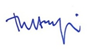 								(Patay Vilmos)								       elnök